Martes09de MarzoSegundo de PrimariaArtesLos andares de mi familiaAprendizaje esperado: Explora diferentes maneras de transitar el espacio para construir secuencias de movimientos, formas, gestos, sonidos, colores u objetos.Énfasis: Observa e imita el tránsito cotidiano de otro u otros y diseña una secuencia en relación con sus trayectos; incluye los movimientos que se realizan en estas acciones.¿Qué vamos a aprender?Explorarás  diferentes maneras de transitar el espacio para construir secuencias de movimientos, formas, gestos, sonidos, colores u objetos.También continuarás con tu proyecto “Nos movemos en el espacio”, y en esta ocasión observarás la forma en que transitan por la casa tus seres queridos, imitarás sus movimientos, jugarás con esos movimientos y crearás una secuencia.¿Qué hacemos?Realiza las siguientes actividades: Observo tu andar.Te has dado cuenta de cómo camina cada persona de tu familia, ¿Todos caminan igual? ¿Tú, tienes una forma de andar?Elije algunas personas de tú familia y recuerda sus andares, sus formas de ir de un lugar a otro. Antes de empezar recuerda que cada familia es diferente y tiene distinto número de integrantes. Hay familias con solo un papá o solo una mamá.Hay otra donde hay abuelitas.También hay hermanos grandotes y chiquitos, cómo los que se te muestran a continuación:Papá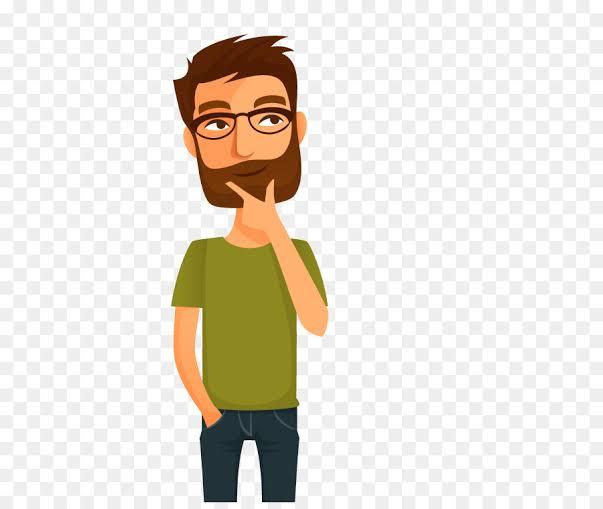 https://www.freepng.es/png-vn81b3/Mamá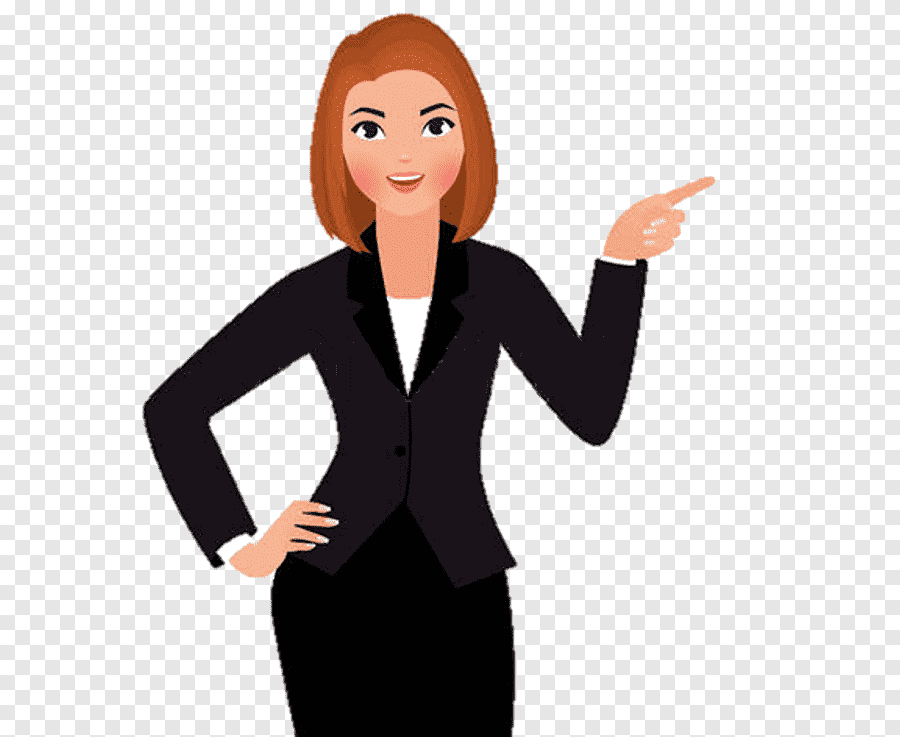 https://www.pngegg.com/es/png-yaaawAbuelita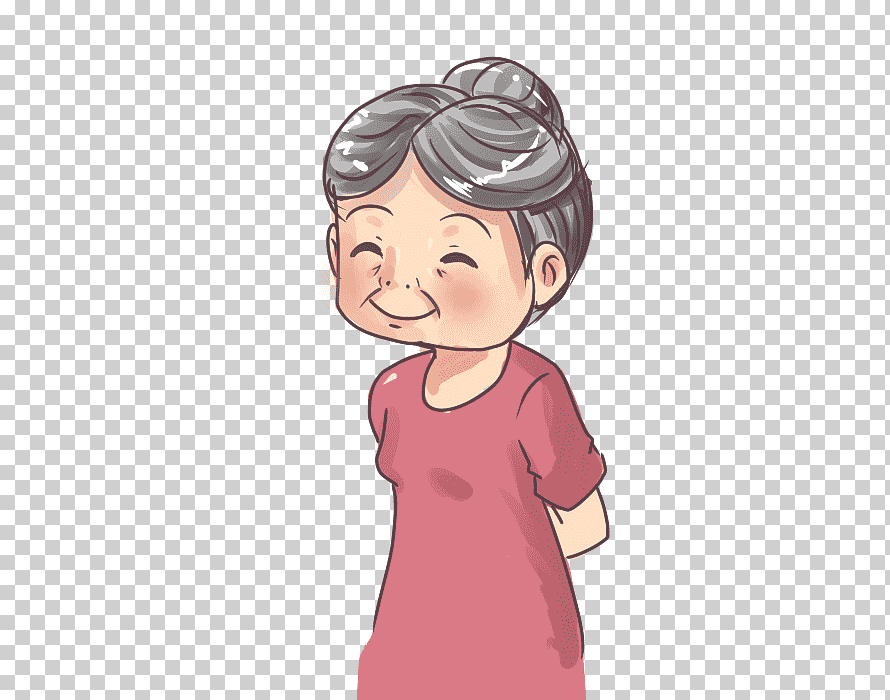 https://www.klipartz.com/es/sticker-png-oytlzHermano de 2 años.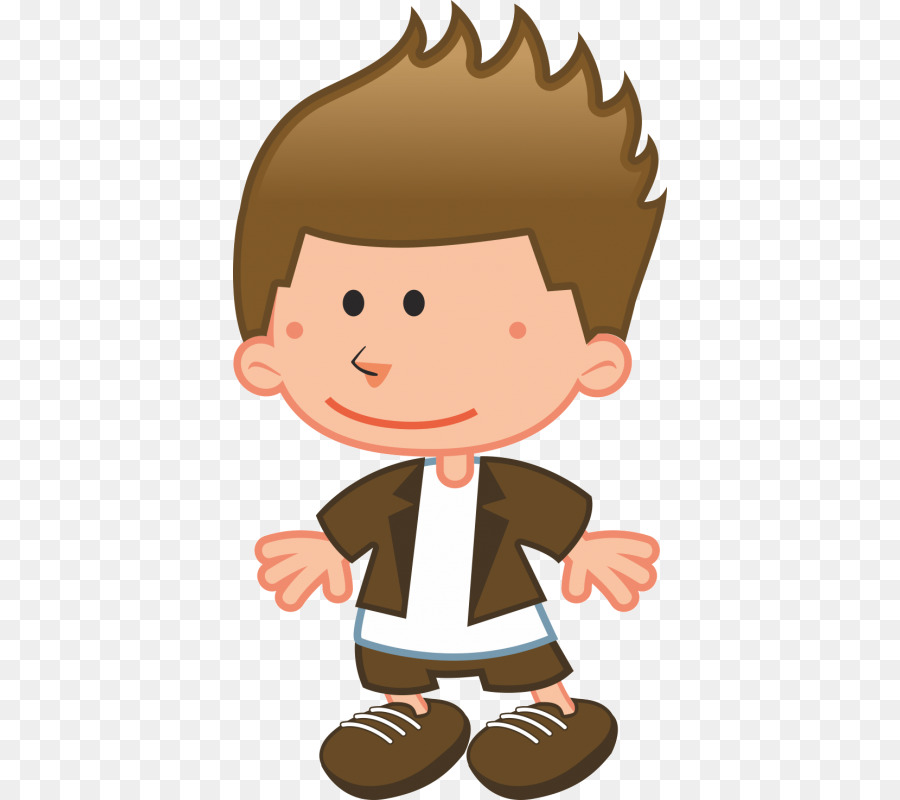 https://www.freepng.es/png-1q6iap/Ahora cierra los ojos unos segundos y recuerda cómo camina cada uno.Con los ojos cerrados ve expresando con algunos gestos y palabras que describan el andar de cada uno.Elige una persona de la familia e imita cómo camina.Enseguida elije dos formas de andar y prueba que pasa si exageras alguna de las características de sus movimientos, por ejemplo, papá se balancea cuando camina, exagerar el balanceo y veamos qué pasa con tú caminar (realiza el movimiento). A este caminar le llamaremos papá oso y lo escribirás en una tarjeta para que no se te olvide.La dinámica se repite hasta que tengan los cuatro andares.Sugerencias de andar:Mamá: pasos pequeños y veloces.Abuelita: caminar con un brinquito.Hermano de dos años: tambaleo y carrera.Papá: balanceo.Puedes caminar imitando los andares que ya creaste. Luego repite la misma dinámica que hasta que hayas probado los 4 andares. Este juego de imitar los andares de tú familia, hace recordar una obra de teatro llamada “Los tres ilustres'' de la Compañía El Gallinero en la que juegan a imitarse en simetría. Observa un fragmento:INBAL. Contigo en la distancia. Tres ilustres - 13 Gran Maratón de Teatro para Niñas, Niños y Jóvenes.https://youtu.be/XYAHF9nGCgE?t=115 ¿Tú te habías imaginado estas posibilidades de jugar al espejo? Simetría por traslación, giratoria y por reflexión. Recuerda las tres formas pues más adelante jugarás con ello. ¿Por dónde andas?Ahora vas a asignar un tipo de línea para cuatro de los integrantes de la familia, esa línea representará su trayectoria en la casa. Imagina qué línea representaría mejor la trayectoria de cada uno.Se te sugiere la siguiente asignación de trayectorias.Trayectoria circular: Mamá porque da muchas vueltas en la casa.Trayectoria mamá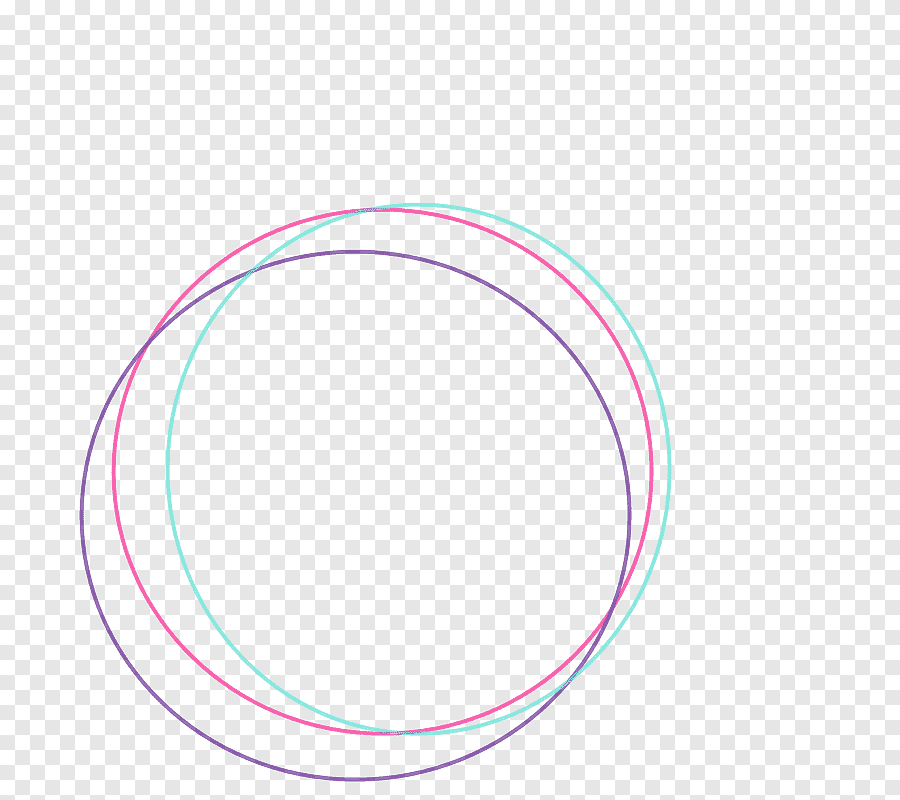 https://www.pngegg.com/es/png-zhpoeTrayectoria en líneas rectas: Papá llega a un lugar y luego a otro de manera directa.Trayectoria papá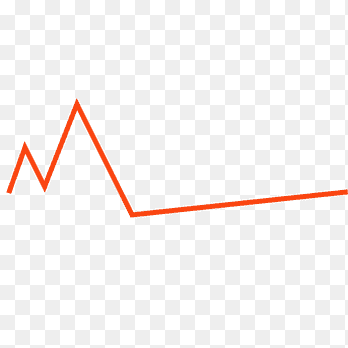 https://www.pngegg.com/en/png-zqhgnTrayectoria en todas direcciones: hermanito porque es muy curioso.Trayectoria en todas direcciones.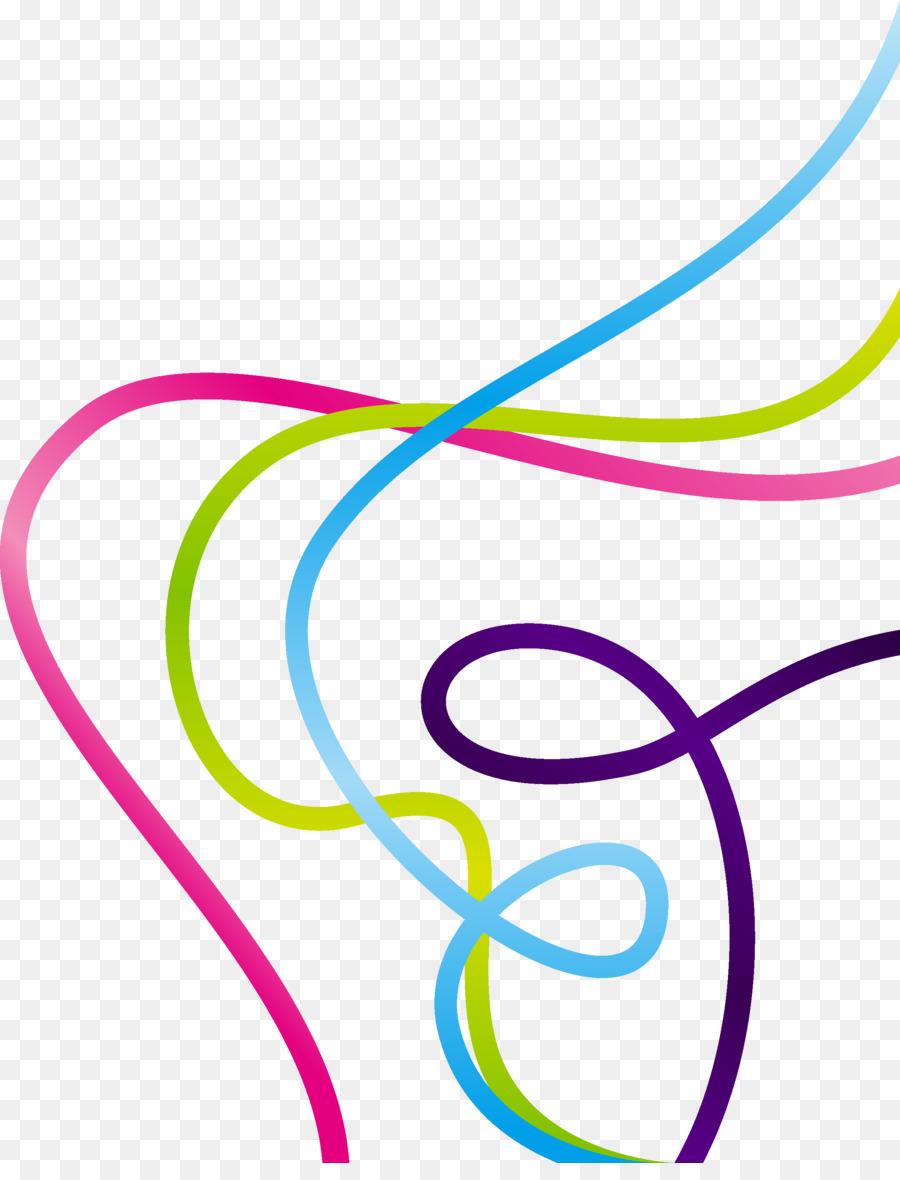 https://www.freepng.es/png-6gyhih/Trayectoria vaivén: Abuelita porque luego se le olvida a donde va y termina en el mismo lugarTrayectoria en vaivén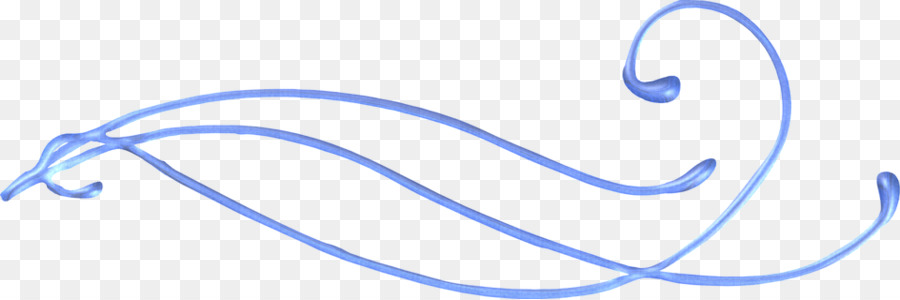 https://www.freepng.es/png-zjd59m/Tomarás un listón para trazar en el piso las trayectorias que has elegido para cada integrante y harás dos acciones que realiza cada uno cuando transitan por la casa. Ejemplo de trayectoria: coloca el listón en el piso dibujando la trayectoria de mamá y después hace dos paradas en las que realiza una acción característica de ella: escribir en la computadora, dar un beso a su hijo o hija. Se repite la misma dinámica con la trayectoria papá y luego con trayectoria hermanito y trayectoria abuelito. Mostrar acciones no relacionadas con el género.Has trazado en el piso trayectorias de cuatro integrantes de una familia. ¿Te imaginas qué pasaría si dibujas las trayectorias de una familia con más integrantes? Sería una locura. Si hay doce integrantes en la familia, y todos tienen mucha prisa en la mañana y van de un lado para otros se verían muchas líneas rectas una sobre otra. Por ejemplo en un domingo por la tarde donde todo está muy callado y tranquilo. Y uno va a un lugar despacito y regresa. Luego alguien más y así van y vienen sin prisa. Quizás se vería así.Líneas diversas de colores.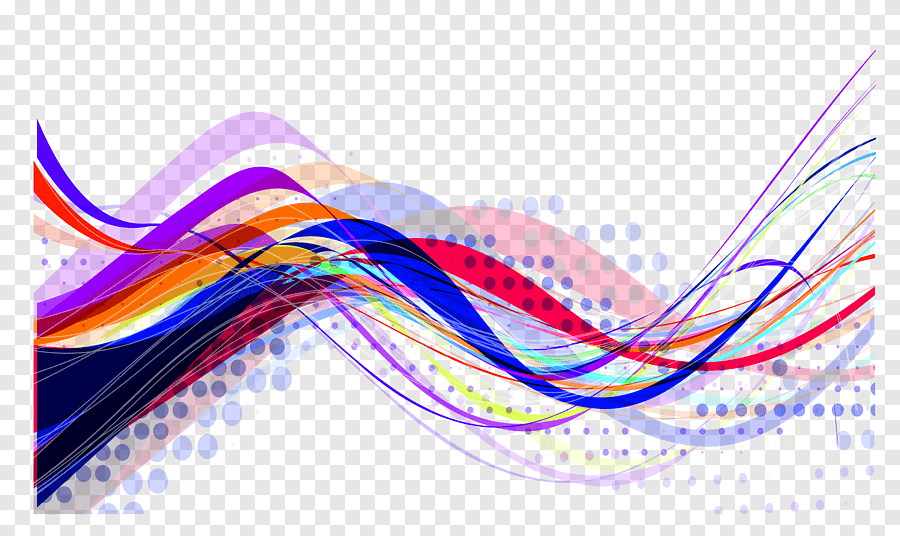 https://www.pngegg.com/es/png-bfpfmPuedes ahondar sobre el color, formas y líneas diversas. Jugar con nuestros andares y trayectorias.Vas a jugar con los andares, trayectorias y acciones que has imitado utilizando las formas de simetría que observaste en la obra de “Los tres ilustres”. Juega al espejo.Elige una persona de la familia y traza de tu lado en el piso su trayectoria con un listón y realiza las acciones y modo de andar de la persona elegida.Puedes reproducir el siguiente audio:Música .Dog and Pony Show – Silent Partner (No Copyright Music)https://youtu.be/Dw20ZkMwI10Ejemplo, puedes pedir a quien te acompañe a que te ayude con la actividad: Imita en espejo lo que vas realizando desde que inicia el trazado de la trayectoria y luego intercambian papeles utilizando el gesto de señalar con el dedo que indica es tu turno. La música se reproduce hasta que ambos han terminado de imitarse en espejo.Prueba las secuencias con estas velocidades: lento, rápido y en reversa. Primero tú y luego la persona que te acompaña. Reproduce los siguientes audios modificados mientras están realizando las secuencias:Música. Lento. https://aprendeencasa.sep.gob.mx/multimedia/RSC/Audio/202103/202103-RSC-IbMnk5ch46-dog_and_ponySLOW.mp3 Música. Rápido.https://aprendeencasa.sep.gob.mx/multimedia/RSC/Audio/202103/202103-RSC-Eo4o6OzSWw-dog_and_ponyFAST.mp3 Música. En reversa.https://aprendeencasa.sep.gob.mx/multimedia/RSC/Audio/202103/202103-RSC-B8N9IFqrKg-dog_and_ponyREVERSE.mp3 Cuando realizas las acciones en reversa pierdes un poco el control, das vueltas, te detienes y tomas un respiro. Luego expresa cómo te sentiste jugando al espejo imitando los andares y tránsito de los integrantes de tu familia. El día de hoy jugaste a imitar las formas de andar de algunos integrantes de la familia y notaste que cada integrante transita por la casa creando trayectorias que puedes representar con líneas, todo esto te ayudó a crear una secuencia de acciones con distintos desplazamientos jugando al espejo.El Reto de Hoy:Elabora un mapa que exprese cómo transitan las personas de tu familia por la casa y luego invites a la familia a divertirse juntos y crear una secuencia como la que hiciste en esta sesión.Si te es posible consulta otros libros y comenta el tema de hoy con tu familia. ¡Buen trabajo!Gracias por tu esfuerzo.